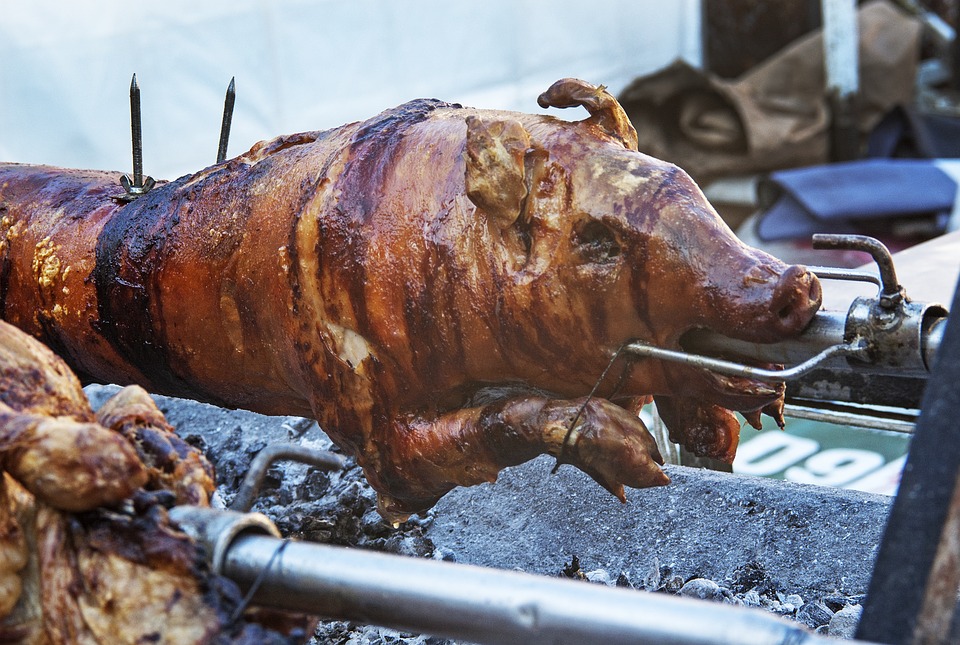        Zveme Vás na opékání selete        V sobotu 8. srpna 2020 od 14:30 hod. na hřišti pod školou       Cena za porci 70,- Kč 		    Hraje skupina Tutti